Муниципальное бюджетное общеобразовательное учреждение Ясиновская средняя общеобразовательная школаимени 30-й гвардейской Иркутско-Пинской дивизииОтчет о результатах самообследованияМуниципального бюджетного общеобразовательного учрежденияЯсиновской средней общеобразовательной школы имени 30-й гвардейской Иркутско-Пинской дивизииза 2023 годАналитическая частьОбщие сведения об образовательной организацииОсновным видом деятельности МБОУ Ясиновской СОШ им. 30-й гв. Иркутско-Пинской дивизии является реализация общеобразовательных программ:основной образовательной программы начального общего образования;основной образовательной программы основного общего образования;основной образовательной программы среднего общего образования.Также школа реализует адаптированную основную общеобразовательную программу основного общего образования обучающихся с ЗПР  и дополнительные общеразвивающие программы.МБОУ Ясиновская СОШ им. 30-й гв. Иркутско-Пинской дивизии (далее – Школа) расположена в х. Новая Надежда, два 2-х этажных здания типовой застройки; 35,2  процента обучающихся подвозятся из близлежащих сел и хуторов к месту обучения.Предметом деятельности Школы является оказание услуг в сфере образования: реализация основных общеобразовательных программ начального общего, основного общего и среднего общего образования, реализация программ дополнительного образования, а также создание благоприятных условий для разностороннего развития личности, в том числе потребности обучающихся в самообразовании.Организация не имеет филиалов. Оказание первичной медицинской помощи осуществляется на договорной основе медицинским персоналом ФАП х. Новая Надежда. Организовано 2-х разовое горячее питание.Аналитическая частьОценка образовательной деятельностиОбразовательная деятельность организуется в соответствии:с Федеральным законом от 29.12.2012 № 273-ФЗ «Об образовании в Российской Федерации»;приказом Минпросвещения России от 22.03.2021 № 115 «Об утверждении Порядка организации и осуществления образовательной деятельности по основным общеобразовательным программам – образовательным программам начального общего, основного общего и среднего общего образования»;приказом Минпросвещения России от 18.05.2023 № 372 «Об утверждении федеральной образовательной программы начального общего образования» (далее – ФОП НОО);приказом Минпросвещения России от 18.05.2023 № 370 «Об утверждении федеральной образовательной программы основного общего образования» (далее – ФОП ООО);приказом Минпросвещения России от 18.05.2023 № 371 «Об утверждении федеральной образовательной программы среднего общего образования» (далее – ФОП СОО);приказом Минпросвещения России от 31.05.2021 № 286 «Об утверждении федерального государственного образовательного стандарта начального общего образования»;приказом Минпросвещения России от 31.05.2021 № 287 «Об утверждении федерального государственного образовательного стандарта основного общего образования»;приказом Минобрнауки от 17.12.2010 № 1897 «Об утверждении федерального государственного образовательного стандарта основного общего образования»;приказом Минобрнауки от 17.05.2012 № 413 «Об утверждении федерального государственного образовательного стандарта среднего общего образования»;СП 2.4.3648-20 «Санитарно-эпидемиологические требования к организациям воспитания и обучения, отдыха и оздоровления детей и молодежи»;СанПиН 1.2.3685-21 «Гигиенические нормативы и требования к обеспечению безопасности и (или) безвредности для человека факторов среды обитания» (действуют с 01.03.2021);основными образовательными программами по уровням образования, включая рабочие программы воспитания, учебные планы, планы внеурочной деятельности, календарные учебные графики, календарные планы воспитательной работы;расписанием занятий.          Учебные планы 1–4-х классов ориентированы на четырехлетний нормативный срок освоения основной образовательной программы начального общего образования (реализация обновленного ФГОС НОО и ФОП НОО), 5-7х и 8–9-х классов – на пятилетний нормативный срок освоения основной образовательной программы основного общего образования (реализация ФГОС ООО второго поколения и ФГОС-2021 и ФОП ООО), 10–11-х классов – на двухлетний нормативный срок освоения образовательной программы среднего общего образования (ФГОС СОО и ФОП СОО).Форма обучения: очная.Язык обучения: русский.Всего в 2023 году в образовательной организации получали образование 88 обучающихся.Переход на обновленные ФГОС и реализация ФОП        Во втором полугодии 2022/23 учебного года школа проводила подготовительную работу по внедрению с 1 сентября 2023 года федеральных образовательных программ начального, основного и среднего общего образования. МБОУ Ясиновская СОШ им. 30-й гв. Иркутско-Пинской дивизии разработала и утвердила дорожную карту, чтобы внедрить новые требования к образовательной деятельности. В том числе определило сроки разработки основных общеобразовательных программ – начального общего и основного общего образования в соответствии с ФОП.                  С 1 сентября 2023 года в соответствии с Федеральным законом от 24.09.2022 № 371-ФЗ МБОУ Ясиновская СОШ им. 30-й гв. Иркутско-Пинской дивизии приступила к реализации ООП всех уровней образования в соответствии с ФОП. Школа разработала и  приняла на педагогическом совете 28.08.2023 (протокол № 1) основные общеобразовательные программы – начального общего, основного общего и среднего общего образования, отвечающие требованиям федеральных образовательных программ, а также определила направления работы с участниками образовательных отношений для достижения планируемых результатов.В марте 2023 года МБОУ Ясиновская СОШ им. 30-й гв. Иркутско-Пинской дивизии приняла решение о переходе на обучение в соответствии с обновленными ФГОС НОО и ООО 3–4-х классов и 7-х-9-х классов в соответствии с планом-графиком Минпросвещения (письме от 15.02.2022 № АЗ-113/03).Решение было принято педагогическим советом по следующим основаниям:наличие соответствующих условий;согласие родителей (законных представителей) несовершеннолетних обучающихся 3–4-х и 7-х-9-х классов.        С 1 сентября 2023 года осуществляется реализация ООП НОО и ООП ООО по обновленным ФГОС начального общего образования и основного общего образования.С 1 сентября 2023 года школа реализует 3 основных общеобразовательных программ, разработанных в соответствии с ФОП уровня образования:ООП НОО, ООП ООО, ООП СОО.Внедрение Концепции информационной безопасности детей       С 1 сентября 2023 года МБОУ Ясиновская СОШ им. 30-й гв. Иркутско-Пинской дивизии внедряет в образовательный процесс Концепцию информационной безопасности детей.С целью внедрения концепции разработан план, куда включены мероприятия, которые помогут преподавать учебные предметы с учетом новой концепции .      Предусмотрены мероприятия по изучению уровня информационной безопасности в школе, изучению рисков. В календарный план воспитательной работы ООО в модуле «Профилактика и безопасность» запланирован мониторинг рисков информационной безопасности, включающий психолого-педагогическое тестирование на выявление интернет-зависимости и игровой зависимости обучающихся.Применение ЭОР и ЦОР         В 2023 году была продолжена работа по внедрению цифровой образовательной платформы ФГИС «Моя школа». Организованы обучающие семинары для педагогов. На мероприятиях педагоги изучили функциональные возможности платформы.             МБОУ Ясиновская СОШ им. 30-й гв. Иркутско-Пинской дивизии  осуществляет реализацию образовательных программ с применением ЭОР, включенных в федеральный перечень электронных образовательных ресурсов, допущенных к использованию при реализации имеющих государственную аккредитацию образовательных программ начального общего, основного общего, среднего общего образования (приказ Минпросвещения от 02.08.2022 № 653).       В связи с этим в 2022 году была проведена ревизия рабочих программ на предмет соответствия ЭОР, указанных в тематическом планировании, федеральному перечню (приказ Минпросвещения от 04.10.2023 № 738). В ходе посещения уроков осуществлялся контроль использования ЭОР.По итогам контроля установлено:Все рабочие программы учебных предметов содержат ЭОР, включенные в федеральный перечень электронных образовательных ресурсов, допущенных к использованию при реализации имеющих государственную аккредитацию образовательных программ начального общего, основного общего, среднего общего образования (приказ Минпросвещения от 04.10.2023 № 738).На уроках учителя используют ЭОР, включенные в федеральный перечень электронных образовательных ресурсов, допущенных к использованию при реализации имеющих государственную аккредитацию образовательных программ начального общего, основного общего, среднего общего образования (приказ Минпросвещения от 04.10.2023 № 738).Мероприятия по подключению к ФГИС «Моя школа» в МБОУ Ясиновская СОШ им. 30-й гв. Иркутско-Пинской дивизии выполнены на 100 процентов. По состоянию на 31.12.2023 в МБОУ Ясиновская СОШ им. 30-й гв. Иркутско-Пинской дивизии обеспечено подключение к ФГИС «Моя школа».Профили обучения        В 2022/23 году для обучающихся 10-го класса был сформирован один профиль :универсальный профиль. В 2023 году с учетом запросов обучающихся на основании анкетирования был сформирован один профиль. Таким образом, в 2023/24 учебном году в полной мере реализуются ФГОС СОО и профильное обучение для обучающихся 10-х и 11-х классов. Перечень профилей и предметов на углубленном уровне – в таблице.                                                                               Профили и предметы на углубленном уровнеОбучающиеся с ограниченными возможностями здоровья	Школа реализует следующие АООП:•	адаптированная основная общеобразовательная программа начального общего образования для обучающихся с ЗПР (вариант 7.2)(1 полугодие 2023 года) и адаптированная основная общеобразовательная программа основного общего образования для обучающихся с ЗПР(2023 год)Категории обучающихся с ограниченными возможностями здоровья, которые обучаются в Школе:•	с задержкой психического развития  –2 (2,1%).	В Школе созданы специальные условия для получения образования обучающимися с ОВЗ. Разработана программа коррекционной работы, включающая коррекционно-развивающие курсы, которые проводят учитель-логопед и педагог-психолог. Применяются специальные методы, приемы и средства обучения и коррекционно-логопедической работы, в том числе специализированные компьютерные технологии, дидактические пособия, визуальные средства. В образовательном процессе ведется тщательный отбор и комбинирование методов и приемов обучения с целью смены видов деятельности обучающихся; использование ориентировочной основы действий (опорных сигналов, алгоритмов, образцов выполнения задания).Информация о реализации инновационной деятельностиВнеурочная деятельность                           Организация внеурочной деятельности соответствует требованиям ФГОС уровней общего образования. Структура рабочих программ внеурочной деятельности соответствует требованиям стандартов к структуре рабочих программ внеурочной деятельности.    Формы внеурочной деятельности предусматривают активность и самостоятельность обучающихся, сочетают индивидуальную и групповую работы, обеспечивают гибкий режим занятий (продолжительность, последовательность),  проектную и исследовательскую деятельность, экскурсии, походы, деловые игры и пр. Обязательным условием организации внеурочной деятельности является ее воспитательная направленность.  На всех уровнях образования часы внеурочной деятельности используются через реализацию модели плана с преобладанием учебно–познавательной деятельности, когда наибольшее внимание уделяется внеурочной деятельности по учебным предметам и формированию функциональной грамотности.   Учебная неделя  начинается с  часа внеурочной деятельности «Разговоры о важном», посвященного самым различным темам, волнующим современных ребят. Центральные темы «Разговоров о важном»-  патриотизм и гражданское воспитание, историческое просвещение, нравственность, экология и другие важные вопросы современного мира. С 1 сентября 2023 года в планы внеурочной деятельности ООП ООО и СОО включено профориентационное внеурочное занятие «Россия – мои горизонты». Занятия проводятся в 6–11-х классах по 1 часу в неделю.Вывод. Планы внеурочной деятельности НОО, ООО и СОО выполнены в полном объеме. Занятость обучающихся во внеурочной деятельности-100%.Воспитательная работа		Воспитательная работа  в 2023 году осуществлялась в соответствии с рабочей  программой  воспитания.		Воспитательная работа осуществляется по следующим модулям:•	инвариантные –  «Школьный урок», « Внеурочная  деятельность», «Классное руководство», «Ключевые общешкольные дела», «Внешкольные мероприятия», «Организация предметно-эстетической среды», «Взаимодействие  с родителями», «Самоуправление», «Профилактика и безопасность», «Социальное партнёрство», «Профориентация»;•вариативные - «Детские общественные объединения» «Экскурсии, экспедиции, походы»	Воспитательные события проводятся в соответствии с календарными планами воспитательной работы НОО, ООО и СОО. Виды и формы организации совместной воспитательной деятельности педагогов, школьников и их родителей разнообразны:коллективные школьные дела;акции;конкурсы;уроки мужества;тематические праздники и др.     Центром гражданско-патриотического воспитания  является школьный  сертифицированный комплексно-краеведческий музей «Истоки». На его базе  успешно  17 год действует кружок юных краеведов. Программа дополнительного образования  «Родные истоки» разработана с целью создания дополнительных условий для знакомства учащихся с историческим и культурным наследием родного края,  воспитания у них чувства гордости за свою родину.  Краеведческая работа  многопланова, разнообразны и формы деятельности:Поисковая работа (опрос местных жителей, сбор материала);Сбор вещественных экспонатов для музея;Работа с архивами музея;Совместные мероприятия с СДК, Ново-Надеждинской библиотекой, казачеством хутора и района;Создание творческих исследовательских работ;Участие в краеведческих конференциях;Проведение гражданско-патриотических акций;Проведение экскурсий по школьному музею. На  базе музея, на высоком уровне проведены:- уроки мужества и  воинской славы: «Родной край – частица России. История образования Куйбышевского района», «Подвигу всегда есть место на земле» (с участием председателя Совета ветеранов Куйбышевского района Копайгора И.А. и  председателя общественной организации ветеранов боевых действий «САЛАНГ» Ташпулатова Виталия Акбаровича),  «Армия в цифрах» (с приглашением - Неверова Владимира Лаврентьевича, Героя  Советского Союза, генерал-лейтенанта, председателя Совета ветеранов 30-й гвардейской Иркутско-Пинской дивизии); «День разгрома советскими войсками немецко-фашистских войск в Сталинградской битве» (1943 год), «Солдат войны не выбирает» (с приглашением Марченко А.Б.-  воина – интернациалиста, подполковника запаса зенитно - ракетных войск);- музейный час: «Петергоф-дворцово - парковый ансамбль», «Музей истории российских денег», «История автоматических станций от «Луны-1» до «Луны-24», «Первые покорители космоса» и др.        Формированию ценностного отношения к Родине, ее историческому прошлому, уважению к историко - культурному наследию родного края и страны в целом способствовали  и мероприятия: - уроки мужества  (по календарю памятных дат, в соответствии с рекомендациями Министерства РО);-  акции: «Голубь мира», «Самолетик будущего», «Читаем вместе», «Вместе мы большая сила, вместе мы страна Россия», «Za Армию! Za Отвагу! Za Правду!», «Солдаты России – отвага и честь!!! Спасибо, ребята, за то, что Вы есть!», «Верим в Россию - вместе мы сила!», «Письмо солдату», «Белые крылья памяти» (ко  Дню  памяти о павших воинах на полях сражений во всех войнах), «Новогодняя открытка солдату», «Я - гражданин России»; -аукцион знаний «Мой герб» (ко Дню Государственного герба Российской Федерации) и др.  Принимая участие в районном этапе военно-спортивной игры «Орленок», команда "Надежда»  заняла почетное 1 место  Школа    продолжает  сотрудничать   с хуторским казачьим обществом «Надежда»  и  казаками станицы Голодаевской, в течение года были  неоднократно организованы совместные мероприятия.  Обучающиеся 8 класса, в составе районной сборной «Кадеты»,  показали высокие результаты на   областном военно-патриотическом  слёте «Военный городок».  В течение года  активно развивалось  юнармейское движение. Начальник штаба Ростовского регионального отделения «ЮНАРМИЯ» Н. Н. Пономаренко вручил грамоты за активное участие в мероприятиях Всероссийского движения «Юнармия» активным юнармейцам школы.	Особенностью воспитательного процесса  является консолидация педагогического состава школы, социальных партнёров и внутришкольных детских объединений. В школе развито ученическое самоуправление, волонтёрское добровольческое начало.    Функционируют: первичное отделение Российского движения детей и молодежи «Движение первых», « Юные инспектора движения», резервный отряд ЮИД, «Дружины юных пожарных», отряд «Юнармия», спортивный клуб «Импульс», объединение «Юные краеведы», отряд «Юные друзья полиции». Образовательное учреждение участвует в следующих значимых проектах и программах, включённых в систему воспитательной деятельности: − Федеральный профориентационный проект «Билет в будущее» (проект ранней профессиональной ориентации школьников 6−11 классов, входит в паспорт федерального проекта «Успех каждого ребенка»);- Всероссийский народный проект «Киноуроки в школах России»;- Программа развития социальной активности обучающихся «Орлята России»; -  Программа активной социализации для обучающихся 5-х классов «Я-Ты-Он-Она-вместе целая страна»; - Всероссийский проект «Разговоры о важном». 	С 1 сентября 2023 года школа  включилась в проект Минпросвещения «Школьный театр».Основу воспитательной системы школы составляют ежегодные традиционные мероприятия: линейки, посвященные Дню знаний и Последнему звонку, «День самоуправления», Новогодние праздники, конкурс строя и песни, Вечер встречи выпускников, «Приём первоклассников в пешеходы», «Осенний бал», «Древонасаждение», социальные акции, мероприятия, посвященный Великой Победе,  экологические мероприятия	Школа активно сотрудничает с культурными учреждениями села:   библиотекой, Домом культуры,  сельским музеем.	Педагогами  была организована серия ситуационных классных часов, занятий-тренингов, направленных на формирование устойчивой нравственной позиции учащихся. Во всех классах проведены уроки доброты, посвященные толерантному отношению к инвалидам и лицам с ограниченными возможностями здоровья. 	В летний период   обучающиехся школы были  трудоустроены   в ОУ  от Центра занятости населения.	Большое внимание педагогический  коллектив уделяет пропаганде здорового образа жизни, обеспечению безопасности обучающихся. Превентивное (профилактическое) обучение осуществлялось путем сочетания овладения детьми знаниями с формированием здоровых установок и навыков ответственного поведения в отношении здоровья. В своей работе педагоги использовали самые разнообразные формы проведения профилактической работы: просмотр и обсуждение видеофильмов, выставки рисунков, тематические линейки, уроки здоровья, дискуссии, тренинги.	Охват учащихся, вовлеченных в профилактические воспитательные мероприятия, составляет 100%.	Несчастных случаев с учащимися в школе не произошло.	Подводя итоги воспитательной работы за 2023  год, следует отметить, что поставленные задачи выполнены: организация и проведение воспитательных мероприятий осуществлялись, исходя из интересов, интеллектуальных и физических возможностей учащихся, что обеспечивало реализацию личностно-ориентированного подхода при одновременном обеспечении массовости мероприятий. Все аспекты воспитательной работы позволяли учащимся ярко и неординарно проявлять свои творческие способности. Воспитательная работа школы основывалась на принципах сохранения и укрепления здоровья учащихся.  Уровень включенности обучающихся    в общешкольные дела – высокий.       Деятельность педагогического коллектива по воспитанию осуществляется в соответствии с поставленными целью и задачами на удовлетворительном уровне.                                                                       Дополнительное образование	Организация обучения по дополнительным общеразвивающим программам осуществляется в объединениях по интересам различной направленности (технической, естественно-научной,  физкультурно-спортивной, художественной, туристско-краеведческой, социально-педагогической). В 2023 году  школа  включилась в проект Минпросвещения «Школьный театр».        Программы дополнительного образования реализуются в полном объеме.	Организация дополнительного образования строится и  на основе тесного взаимодействия  школы с  учреждениями дополнительного образования (МБОУ ДОД ЦДОД, МБОУ ДОД ДЮСШ). Каждый ученик   школы имеет возможность для самореализации. Охват школьников дополнительным образованием -100%.Все обучающиеся, требующие повышенного педагогического внимания, посещают кружки и секции. Исходя из результатов анкетирования обучающихся и их родителей качество дополнительного образования существенно повысилось.                                                                                Оценка системы управления организациейУправление осуществляется на принципах единоначалия и самоуправления.Для осуществления учебно-методической работы в Школе создано 4 методических объединения:учителей начальных классов;учителей естественно-математического цикла;учителей гуманитарного цикла;классных руководителей.По итогам 2023 года система управления Школой оценивается как эффективная, позволяющая учесть мнение работников и всех участников образовательных отношений. В следующем году изменение системы управления не планируется.V. СОДЕРЖАНИЕ И КАЧЕСТВО ПОДГОТОВКИ ОБУЧАЮЩИХСЯ        Проведен анализ успеваемости и качества знаний по итогам 2022/23 учебного года. Статистические данные свидетельствуют об успешном освоении обучающимися основных образовательных программ.Статистика показателей за 2022/23 годПриведенная статистика показывает, что положительная динамика успешного освоения основных образовательных программ сохраняется, , при этом сокращается количество обучающихся Школы.В Школе организовано профильное обучение на уровне среднего общего образования.Краткий анализ динамики результатов успеваемости и качества знанийРезультаты освоения учащимися программ начального общего образования по показателю «успеваемость» в 2023 учебном годуЕсли сравнить результаты освоения обучающимися программ начального  общего образования по показателю «успеваемость» в 2023 году с результатами освоения учащимися программ начального  общего образования по показателю «успеваемость» в 2022 году, то можно отметить, что процент учащихся, окончивших на «4» и «5», увеличился на 5,1  процента (в 2022 был 51,9%), количество  учащихся,окончивших на «5» сократилось (в 2022– 3 чел. , 2023-1 чел.).Результаты освоения учащимися программ основного общего образования по показателю «успеваемость» в 2022 годуЕсли сравнить результаты освоения обучающимися программ основного общего образования по показателю «успеваемость» в 2023 году с результатами освоения учащимися программ основного общего образования по показателю «успеваемость» в 2022 году, то можно отметить, что процент учащихся, окончивших на «4» и «5», увеличился на 4,3  процента (в 2022 был 28,8%), процент учащихся,окончивших на «5», также увеличился  на 0,7%(в 2022–3,8%, в 2023-4,5%).Результаты освоения программ среднего общего образования обучающимися 10, 11 классов по показателю «успеваемость» в 2023 годуРезультаты освоения учащимися программ среднего общего образования по показателю «успеваемость» в 2023 учебном году выросли на 5,6% процента (в 2022 году количество обучающихся, которые закончили полугодие на «4» и «5», было 44,4 %), в тоже время процент учащихся, окончивших на «5», уменьшился (в 2022 году было 16,7%, в 2023 году -0%).Результаты ГИА-2023       В 2023 году ГИА прошла в обычном формате в соответствии с Порядками ГИА-9 и ГИА-11. Девятиклассники сдавали ОГЭ по русскому языку и математике, а также по двум предметам на выбор. Одиннадцатиклассники сдавали ЕГЭ по двум обязательным предметам – русскому языку и математике – и при желании по предметам по выбору.         В 2023 году школьники, прибывшие из ДНР, ЛНР, Запорожской и Херсонской областей, которые с 2021/22 учебного года продолжили учебу на территории Российской Федерации, могли воспользоваться правом выбора формы ГИА: они могли сдавать ОГЭ или ЕГЭ либо пройти ГИА в форме промежуточной аттестации (приказ Минпросвещения, Рособрнадзора от 22.02.2023 № 131/274). В МБОУ Ясиновской СОШ им. 30-й гв. Иркутско-Пинской дивизии был зачислен один обучающийся 9-го класса, прибывший из ЛНР. Обучающийся выбрал ГИА в форме промежуточной аттестации.                                                                Общая численность выпускников 2022/23 учебного года  ГИА в 9-х классах    В 2022/23 учебном году одним из условий допуска обучающихся 9-х классов к ГИА было получение «зачета» за итоговое собеседование. Испытание прошло 08.02.2023 в МБОУ Ясиновской СОШ им. 30-й гв. Иркутско-Пинской дивизии в очном формате. В итоговом собеседовании приняли участие 9 обучающихся (100%), все участники получили «зачет».В дополнительные сроки 15 марта 2023 года итоговое собеседование сдавал 1 обучающийся, который был зачислен в Школу из ЛНР. К государственной итоговой аттестации по образовательным программам основного общего образования были допущены 10 выпускников 9-го класса: ГИА в форме ОГЭ сдавали 8 чел.,  1 человек -  в форме ГВЭ, 1- в форме промежуточной аттестации.       В 2023 году 8 девятиклассников сдавали ГИА в форме ОГЭ. Обучающиеся сдали ОГЭ по основным предметам – русскому языку и математике на достаточно высоком уровне. Успеваемость по математике и русскому языку за последние три года не изменилась и стабильно составляет 100 процентов. Результаты ОГЭ по обязательным предметамТакже 8 выпускников 9-го класса успешно сдали ОГЭ по выбранным предметам. Результаты ОГЭ по предметам по выбору показали стопроцентную успеваемость и в целом хорошее качество знаний обучающихся.Результаты ОГЭ в 9-х классахВ 2023 году в соответствии с совместным приказом Минпросвещения и Рособрнадзора от 13.04.2022 № 230/515 1 обучающийся 9-го класса, прибывший из ЛНР и зачисленный в Школу 27.02.2023, сдавал ГИА в форме промежуточной аттестации. Обучающийся успешно сдал промежуточную аттестацию.        	В 2023 году 1 обучающийся, получавший образование в форме семейного обучения, проходил ГИА в форме ГВЭ.Замечаний о нарушении процедуры проведения ГИА-9 в 2023 году не было, что является хорошим результатом работы с участниками образовательных отношений.Все девятиклассники Школы успешно закончили 2022/23 учебный год и получили аттестаты об основном общем образовании. Итоговые результаты выпускников на уровне основного общего образования за три последних годаГИА в 11-х классах         В 2022/23 учебном году одним из условий допуска обучающихся 11-х классов к ГИА было получение «зачета» за итоговое сочинение. Выпускники 2022/23 года писали итоговое сочинение 7 декабря 2022 года. В итоговом сочинении приняли участие 3 обучающихся (100%), по результатам проверки все обучающиеся получили «зачет».В 2023 году все выпускники 11-го класса (3 человека) были допущены и успешно сдали ГИА. Все обучающиеся сдавали ГИА в форме ЕГЭ.        ЕГЭ по русскому языку сдавали 3 обучающихся. Все выпускники 11-го класса успешно справились с экзаменом.  Средний балл  ЕГЭ по русскому языку составил 72 балла, что на 5 баллов  ниже по сравнению с 2022  годом (77 баллов). Необходимо заметить, что  в сравнении с районными показателями средний балл, полученный выпускниками 11 класса школы, выше на 11 баллов ( по району-61б.) и это лучший результат среди других школ района .                                        Результаты ЕГЭ по русскому языкуВ 2023 году ЕГЭ по математике на профильном уровне сдавали 3 человека. Все обучающиеся успешно справились с экзаменом. Средний балл – 60. Сравнительные результаты ЕГЭ по математике профильного уровня 2023 и 2022 годов свидетельствуют о том, что средний балл текущего года повысился на 8 баллов (52 балла  2022 году, 60 баллов  в 2023 году), и выше  на 16 баллов среднего балла по району.Повышение баллов по математике в последние два года обусловлено тем, что этот предмет сдают более подготовленные обучающиеся, которые поступают в вузы, где требуется математика на профильном уровне. Средний тестовый балл ЕГЭ по математике и русскому языку за три последних годаРезультаты ЕГЭ в 2023 годуВсе выпускники 11-го класса успешно завершили учебный год и получили аттестаты. Результаты ВПР Весною 2023 года для учеников 4-8-х классов были проведены всероссийские проверочные работы, чтобы определить уровень и качество знаний. Ученики в целом справились с предложенными работами и продемонстрировали достаточный уровень достижения учебных результатов. Анализ результатов по отдельным заданиям показал необходимость дополнительной работы. Руководителям школьных методических объединений было рекомендовано:спланировать коррекционную работу, чтобы устранить пробелы;организовать повторение по темам, проблемным для класса в целом;провести индивидуальные тренировочные упражнения по разделам учебного курса, которые вызвали наибольшие затруднения;организовать на уроках работу с текстовой информацией, что должно сформировать коммуникативную компетентность школьника: погружаясь в текст, грамотно его интерпретировать, выделять разные виды информации и использовать ее в своей работе;совершенствовать навыки работы учеников со справочной литературой;  работать над  сформированностью навыков самоконтроля, включая навыки внимательного прочтения текста задания, предварительной оценки правильности полученного ответа и его проверки.IV. Оценка организации учебного процессаОрганизация учебного процесса в МБОУ Ясиновской СОШ им.30-й гв. Иркутско-Пинской дивизии регламентируется режимом занятий, учебным планом, календарным учебным графиком, расписанием занятий, локальными нормативными актами школы. Образовательная деятельность в школе осуществляется по пятидневной учебной неделе. Занятия проводятся в одну смену.Режим образовательной деятельностиНачало учебных занятий – 8 ч 10 мин.МБОУ Ясиновской СОШ им.30-й гв. Иркутско-Пинской дивизии в течение 2023 года продолжала профилактику коронавируса. Для этого были запланированы организационные и санитарно-противоэпидемические мероприятия в соответствии с СП 3.1/2.43598-20 и методическими рекомендациями по организации работы образовательных организаций. Так,в  школе:применяли  бесконтактные термометры, рециркуляторы передвижные и настенные для каждого кабинета, средства и устройства для антисептической обработки рук,санитайзер, маски многоразового использования, маски медицинские, перчатки.разработали графики уборки, проветривания кабинетов, рекреаций, а также создала максимально безопасные условия приема пищи;закупили достаточное количество масок для выполнения обязательного требования к ношению масок на экзамене членами экзаменационной комиссии;разместили на сайте школы необходимую информацию об антикоронавирусных мерах, ссылки распространяли посредством мессенджеров и социальных сетей.Востребованность выпускниковVI. Оценка кадрового обеспеченияНа период самообследования в МБОУ Ясиновской СОШ им.30-й гв. Иркутско-Пинской дивизии работает 16 педагогов. Из них 2 человека имеют среднее специальное образование. В 2023 году аттестацию прошли 1 педагог– на высшую квалификационную категорию и 1 на соответствие занимаемой должности .целях повышения качества образовательной деятельности в школе проводится целенаправленная кадровая политика, основная цель которой – обеспечение оптимального баланса процессов обновления и сохранения численного и качественного состава кадров в его развитии, в соответствии потребностями школы и требованиями действующего законодательства.Основные принципы кадровой политики направлены:на сохранение, укрепление и развитие кадрового потенциала;создание квалифицированного коллектива, способного работать в современных условиях;повышения уровня квалификации персонала.Оценивая кадровое обеспечение образовательной организации, являющееся одним из условий, которое определяет качество подготовки обучающихся, необходимо констатировать следующее:образовательная деятельность в школе обеспечена квалифицированным профессиональным педагогическим составом;в школе создана кадровая система, в которой осуществляется подготовка новых кадров из числа собственных выпускников;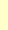 кадровый потенциал школы динамично развивается на основе целенаправленной работы по повышению квалификации педагогов.Школа перешла на применение профессиональных стандартов. Из 16 педагогических работников школы все педагогические работники соответствуют квалификационным требованиям профстандарта «Педагог». С 01.09.2023 школа применяет новый профстандарт специалиста в области воспитания, который утвердили приказом Минтруда от 30.01.2023 № 53н. В школе введена должность советника директора по воспитанию и взаимодействию с детскими общественными объединениями, которому поручено:организовывать воспитательную деятельность в школе – готовить предложения по разработке и корректировке ООП, проводить мероприятия по выявлению, поддержке и развитию способностей и талантов учащихся, содействовать в функционировании системы ученического самоуправления, консультировать участников образовательных отношений по вопросам воспитания с использованием современных информационных технологий и т. д.;организовывать взаимодействие с детскими и молодежными общественными объединениями – общероссийскими общественно-государственными детско-юношескими организациями, общественными объединениями, имеющими патриотическую, культурную, спортивную, туристско-краеведческую и благотворительную направленность, другими образовательными организациями, в том числе в рамках сетевого взаимодействия, местным бизнес-сообществом и социальными партнерами, в том числе по вопросам профессиональной ориентации обучающихся и т. дВсе педагоги школы успешно освоили онлайн-сервисы, применяли цифровые образовательные ресурсы, вели электронные формы документации, в том числе электронный журнал и дневники учеников.	Анализ условий реализации программы начального общего образования и основного общего образования в части формирования функциональной грамотности обучающихся (способности решать учебные задачи и жизненные проблемные ситуации на основе сформированных предметных, метапредметных и универсальных способов деятельности), включающей овладение ключевыми компетенциями, составляющими основу готовности к успешному взаимодействию с изменяющимся миром и дальнейшему успешному образованию, показал недостаточную готовность педагогических кадров. В связи с обязательным обеспечением условий формирования функциональной грамотности и недостаточной готовностью кадров в план непрерывного профессионального образования педагогических кадров МБОУ Ясиновской СОШ  им. 30-й гв. Иркутско-Пинской дивизии включены мероприятия по оценке и формированию функциональной грамотности – читательской, математической, естественно-научной, финансовой, креативного мышления, глобальных компетенций в рамках внутриорганизационного обучения и организации обучения по дополнительным профессиональным программам (повышение квалификации) педагогов.Участие отдельных педагогов в конкурсах педагогических достиженийVII. Оценка учебно-методического и библиотечно-информационного обеспеченияОбщая характеристика:объем библиотечного фонда – 7481единица;книгообеспеченность – 100 процентов;обращаемость – 0,2 единиц в год;− объем учебного фонда – 1722 единицы.Фонд библиотеки формируется за счет федерального, областного бюджета.Состав фонда и его использование:Фонд библиотеки соответствует требованиям ФГОС. В 2023 году все учебники фонда соответствовали федеральному перечню, утвержденному приказ Минпросвещения от 21.09.2022 № 858. Подготовлен перспективный перечень учебников, которые школе необходимо закупить до сентября 2024 года. Также составлен список пособий, которые нужно будет списать до даты.	В библиотеке имеются электронные образовательные ресурсы – 190 дисков. Средний уровень посещаемости библиотеки – 4 человек в день. Оснащенность библиотеки учебными пособиями достаточная.        Помимо официального сайта (https://yasen.kuib-obr.ru/) школа регулярно ведет официальную страницу в социальной сети «ВКонтакте» (госпаблик) – с 15.01.2023. Работа госпаблика регламентируется Федеральным законом от 09.02.2009 № 8-ФЗ, постановлением Правительства от 31.12.2022 № 2560, рекомендациями Минцифры и локальными актами школы.В госпаблике всегда присутствует информация:наименование школы; почтовый адрес, адрес электронной почты и номера телефонов справочных служб школы;информация об официальном сайте школы;иная информация о школе и ее деятельности.Визуальное оформление госпаблика школы включает:аватар – основное изображение страницы, выполняющее функции визуальной идентификации;обложку – широкоформатное изображение, размещаемое над основной информацией официальной страницы;описание страницы, которое содержит основную информацию о школе;меню страницы со ссылками, описаниями и графическими изображениями для удобства навигации пользователей.Меню официальной страницы содержит три типа ссылок:на электронную форму Платформы обратной связи (ПОС) для подачи пользователями сообщений и обращений и на ее обложку – в первом пункте меню;электронную форму ПОС для выявления мнения пользователей, в том числе путем опросов и голосований, и на ее обложку – во втором пункте меню;ключевые тематические разделы официальной страницы, содержащие информацию о школе.VIII. Оценка материально-технической базыМБОУ Ясиновская СОШ им. 30-гв.Иркутско-Пинской дивизии расположена в 2-х типовых двухэтажных зданиях, построенных в 1964 и 1970 годах. В 2005 году в зданиях школы прошел капитальный ремонт.В школе созданы условия:14 учебных кабинетов и учебная мастерская  с автоматизированными рабочими местами обучающихся и педагогических работников;библиотека с рабочими зонами, оборудованным читальным залом ;• спортивный зал, оснащѐнный игровым, спортивным оборудованием и инвентарѐм; футбольное поле, спортивная площадка; тренажерная площадка;столовая для питания обучающихся на 48 посадочных места, а также для хранения и приготовления пищи, обеспечивающими возможность организации качественного горячего питания, в том числе горячих завтраков, оснащенная технологическим оборудованием;административные и иные помещения, оснащѐнные необходимым оборудованием;гардероб, санузлы, места личной гигиены;участки (территория) с необходимым набором оснащѐнных зон;школьный музей.школе создана материально-техническая база, обеспечивающая все функции образовательной, воспитательной, социально-бытовойдеятельности. Проводить общешкольные праздники на высоком уровне позволяет музыкальное оборудование – усилитель, микшерский пульт, музыкальный центр, радиомикрофоны, аудиосистемы. Все учебные кабинеты оснащены мультимедийным оборудованием. Спортивный зал, стадион со стандартным и нестандартным спортивным оборудованием позволяют проводить дополнительные занятия и соревнования оборонно-спортивной направленности.I. Оценка функционирования внутренней системы оценки качества образованияДеятельность по оценке качества образования в МБОУ Ясиновской СОШ им. 30-й гв. Иркутско-Пинской дивизии в 2023 году организовывалась на основании Положения о внутренней системе оценки качества образования (ВСОКО) и в соответствии с Планами ВСОКО на 2022/23 и 2023/24 учебные годы.Внутренняя система оценки качества образования Школы ориентирована на решение следующих задач:систематическое отслеживание и анализ состояния системы образования в образовательной организации для принятия обоснованных и своевременных управленческих решений, направленных на повышение качества образовательной деятельности и достижение планируемых результатов;максимальное устранение эффекта неполноты и неточности информации о качестве образования как на этапе планирования достижения образовательных результатов, так и на этапе оценки эффективности образовательной деятельности по достижению соответствующего качества образования.Основными направлениями и целями оценочной деятельности в в МБОУ Ясиновской СОШ им. 30-й гв. Иркутско-Пинской дивизии являются:оценка образовательных достижений обучающихся на различных этапах обучения как основа их промежуточной и итоговой аттестации, а также основа процедур внутреннего мониторинга образовательной организации, мониторинговых исследований муниципального, регионального и федерального уровней;оценка результатов деятельности педагогических кадров как основа аттестационных процедур;оценка результатов деятельности образовательной организации как основа аккредитационных процедур.Объектами процедуры оценки качества образовательных результатов обучающихся являются:личностные результаты;метапредметные результаты;предметные результаты;участие и результативность в школьных, областных и других предметных олимпиадах, конкурсах, соревнованиях;анализ результатов дальнейшего трудоустройства выпускников.Основными процедурами оценки образовательных достижений обучающихся являются: стартовая и входная диагностики, текущая и тематическая оценка, портфолио, внутришкольный мониторинг образовательных достижений, промежуточная и итоговая аттестацию обучающихся.Содержание процедуры оценки качества условий образовательной деятельности включает в себя:исследование удовлетворенности родителей (законных представителей) качеством образовательного процесса и качеством условий;программно-информационное обеспечение, наличие школьного сайта, регулярное пополнение и эффективность его использования в учебном процессе;оснащенность учебных кабинетов современным оборудованием, средствами обучения и мебелью;обеспеченность методической и учебной литературой;диагностику уровня тревожности обучающихся 1-х 5-х и 10-х классов в период адаптации;оценку количества обучающихся на всех уровнях образования и сохранения контингента обучающихся;оценку кадровых условий реализации образовательной программы (аттестация педагогов, готовность к повышению педагогического мастерства, знание и использование современных методик и технологий, подготовка и участие в качестве экспертов ЕГЭ, ОГЭ, аттестационных комиссий, жюри, участие в профессиональных конкурсах);использование социальной сферы села.Основными методами оценки качества условий образовательной деятельности являются экспертиза, мониторинг, анализ и анкетирование.     По итогам оценки качества образования в 2023 году выявлено, что уровень метапредметных результатов соответствуют среднему уровню, сформированность личностных результатов высокая.По результатам анкетирования 2023 года выявлено, что количество родителей, которые удовлетворены общим качеством образования в школе, – 96 процентов, количество обучающихся, удовлетворенных образовательным процессом, – 98 процентов.Результаты анализа показателей деятельности организации Данные приведены по состоянию на 31 декабря 2023 годаПоказателидеятельности МБОУ Ясиновской СОШ им. 30-й гв.Иркутско-Пинской дивизии, подлежащей самообследованиюАнализ показателей указывает на то, что МБОУ Ясиновская СОШ им. 30-йгв. Иркутско-Пинской дивизии имеет достаточную инфраструктуру, которая соответствует требованиям СП 2.4.3648-20 «Санитарно-эпидемиологические требования к организациям воспитания и обучения, отдыха и оздоровления детей и молодежи» и позволяет реализовывать образовательные программы в полном объеме в соответствии с ФГОС и ФОП  общего образования. Школа укомплектована достаточным количеством педагогических и иных работников, которые имеют высокую квалификацию и регулярно проходят повышение квалификации, что позволяет обеспечивать стабильных качественных результатов образовательных достижений обучающихся.СОГЛАСОВАНО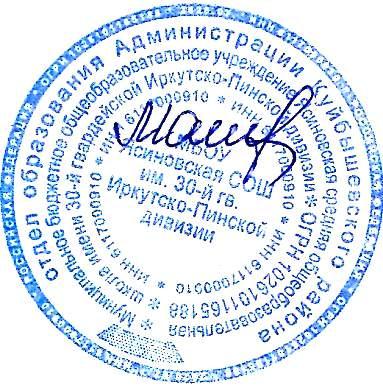                             УТВЕРЖДАЮПедагогическим советом МБОУ Ясиновской  СОШим. 30-й гв. Иркутско-Пинской дивизии                            Директор МБОУ Ясиновской СОШ                             им. 30-й гв. Иркутско-Пинской дивизии_______________Максимова О.Н.(протокол от 28.03.2024 г. № 4)(приказ от 28.03.2024 № 36-ОД)Наименование образовательной организацииМуниципальное бюджетное общеобразовательное учреждение Ясиновская средняя общеобразовательная школа имени 30-й гвардейской Иркутско-Пинской дивизииРуководительМаксимова Оксана НиколаевнаАдрес организации346945 ул. Юбилейная, 15, х. Новая Надежда,     Куйбышевского района, Ростовской областиТелефон, факсТел.: 8-863-48-34-2-75, 8-863-48-34-3-72Адрес электронной почтыyasen_school@mail.ruУчредительОтдел образования Администрации Куйбышевского районаСерия 61 ЛО1 № 0004778 рег.№ 7087 от 17.08.2020.Лицензия действительная бессрочно.Выдана министерством общего и профессионального образования Ростовской областиПриложение №1 к лицензии серия 61 ЛО1 № 0004778 рег. № 7087 от 17.08.2020 (серия 61Л01 №0009076) выдано 17.08.2020ЛицензияОбщее образование:Начального общего образования;Основного общего образования;Среднего общего образования.Дополнительное образование:Дополнительное образование детей и взрослыхСерия 61А01 № 0001277 регистрационный № 3271 от 17.08.2020.Выдано министерством общего и профессионального образования Ростовской области.Действительно до 20.12.2023г.Свидетельство оПриложение №1 к свидетельству о государственной аккредитации от 17.08.2020г. №3271 (серия 61А01государственной№0004351) выдано 17.08.2020аккредитацииУровень образования:Начальное общее образование;Основное общее образование;Среднее общее образованиеПрофильПредметы на углубленном уровнеКоличество учащихся, обучающихся по профилю в 2022/23 учебном годуКоличество учащихся, обучающихся по профилю в 2023/24 учебном годуУниверсальный Математика. Обществознание1010Направление, темаКем,когда,утвержденоАпробация проекта «Шахматы ы школе»Министерство общего и профессионального образования Ростовскойобласти от 23.04.2012 № 338№ п/пНаименование кружкаПрофиль (направленность)1.«Родные истоки»Туризм и краеведение (туристско-краеведческая)2.«Патриот»Военно-патриотическое объединение (социально-педагогическая)3.«Компьютерный мир»Информационные технологии (техническая)4.«Будущий защитник»Военно-спортивный (физкультурно-спортивная)5.Театр «Мечта»Театральное искусство (художественно-эстетическая)6.«Путешествие в экологию»Биология(естественно-научная)7.«Практическая физика»Физика(естественно-научная)Органы управления, действующие в ОрганизацииОрганы управления, действующие в ОрганизацииОрганы управления, действующие в ОрганизацииОрганы управления, действующие в ОрганизацииОрганы управления, действующие в ОрганизацииОрганы управления, действующие в ОрганизацииНаименование органаФункцииФункцииФункцииФункцииФункцииФункцииДиректорпредставляет интересы Организации во всех отечественных и зарубежных организациях, государственныхпредставляет интересы Организации во всех отечественных и зарубежных организациях, государственныхпредставляет интересы Организации во всех отечественных и зарубежных организациях, государственныхпредставляет интересы Организации во всех отечественных и зарубежных организациях, государственныхпредставляет интересы Организации во всех отечественных и зарубежных организациях, государственныхпредставляет интересы Организации во всех отечественных и зарубежных организациях, государственныхи муниципальных органах;и муниципальных органах;и муниципальных органах;и муниципальных органах;и муниципальных органах;и муниципальных органах;совершает  сделки  от  имени  Организации,  заключает  договоры,  в  том  числе  трудовые,  выдаѐтсовершает  сделки  от  имени  Организации,  заключает  договоры,  в  том  числе  трудовые,  выдаѐтсовершает  сделки  от  имени  Организации,  заключает  договоры,  в  том  числе  трудовые,  выдаѐтсовершает  сделки  от  имени  Организации,  заключает  договоры,  в  том  числе  трудовые,  выдаѐтсовершает  сделки  от  имени  Организации,  заключает  договоры,  в  том  числе  трудовые,  выдаѐтсовершает  сделки  от  имени  Организации,  заключает  договоры,  в  том  числе  трудовые,  выдаѐтдоверенности;доверенности;доверенности;доверенности;доверенности;доверенности;  обеспечивает соблюдение законности в деятельности Организации;  обеспечивает соблюдение законности в деятельности Организации;  обеспечивает соблюдение законности в деятельности Организации;  обеспечивает соблюдение законности в деятельности Организации;  обеспечивает соблюдение законности в деятельности Организации;  обеспечивает соблюдение законности в деятельности Организации;  обеспечивает соблюдение законности в деятельности Организации;  обеспечивает соблюдение законности в деятельности Организации;  организует работу по реализации решений Совета школы;  организует работу по реализации решений Совета школы;  организует работу по реализации решений Совета школы;  организует работу по реализации решений Совета школы;  организует работу по реализации решений Совета школы;  организует работу по реализации решений Совета школы;  организует работу по реализации решений Совета школы;  организует работу по реализации решений Совета школы;  издает приказы и дает указания, обязательные для исполнения всеми работниками Организации;  издает приказы и дает указания, обязательные для исполнения всеми работниками Организации;  издает приказы и дает указания, обязательные для исполнения всеми работниками Организации;  издает приказы и дает указания, обязательные для исполнения всеми работниками Организации;  издает приказы и дает указания, обязательные для исполнения всеми работниками Организации;  издает приказы и дает указания, обязательные для исполнения всеми работниками Организации;  издает приказы и дает указания, обязательные для исполнения всеми работниками Организации;  издает приказы и дает указания, обязательные для исполнения всеми работниками Организации;  утверждает Правила внутреннего трудового распорядка Организации с учетом мнения представительного  утверждает Правила внутреннего трудового распорядка Организации с учетом мнения представительного  утверждает Правила внутреннего трудового распорядка Организации с учетом мнения представительного  утверждает Правила внутреннего трудового распорядка Организации с учетом мнения представительного  утверждает Правила внутреннего трудового распорядка Организации с учетом мнения представительного  утверждает Правила внутреннего трудового распорядка Организации с учетом мнения представительного  утверждает Правила внутреннего трудового распорядка Организации с учетом мнения представительного  утверждает Правила внутреннего трудового распорядка Организации с учетом мнения представительногооргана работников;органа работников;органа работников;органа работников;органа работников;органа работников;  утверждает  структуру,  штатное  расписание  Организации  и  внутренние  документы,  регламентирующие  утверждает  структуру,  штатное  расписание  Организации  и  внутренние  документы,  регламентирующие  утверждает  структуру,  штатное  расписание  Организации  и  внутренние  документы,  регламентирующие  утверждает  структуру,  штатное  расписание  Организации  и  внутренние  документы,  регламентирующие  утверждает  структуру,  штатное  расписание  Организации  и  внутренние  документы,  регламентирующие  утверждает  структуру,  штатное  расписание  Организации  и  внутренние  документы,  регламентирующие  утверждает  структуру,  штатное  расписание  Организации  и  внутренние  документы,  регламентирующие  утверждает  структуру,  штатное  расписание  Организации  и  внутренние  документы,  регламентирующиедеятельность Организации;деятельность Организации;деятельность Организации;деятельность Организации;деятельность Организации;деятельность Организации;  утверждает образовательные программы Организации;  утверждает образовательные программы Организации;  утверждает образовательные программы Организации;  утверждает образовательные программы Организации;  утверждает образовательные программы Организации;  утверждает образовательные программы Организации;  утверждает образовательные программы Организации;  утверждает образовательные программы Организации;формирует контингент обучающихся;формирует контингент обучающихся;формирует контингент обучающихся;формирует контингент обучающихся;формирует контингент обучающихся;формирует контингент обучающихся;  распределяет обязанности между работниками Организации, утверждает должностные инструкции;  распределяет обязанности между работниками Организации, утверждает должностные инструкции;  распределяет обязанности между работниками Организации, утверждает должностные инструкции;  распределяет обязанности между работниками Организации, утверждает должностные инструкции;  распределяет обязанности между работниками Организации, утверждает должностные инструкции;  распределяет обязанности между работниками Организации, утверждает должностные инструкции;  распределяет обязанности между работниками Организации, утверждает должностные инструкции;  распределяет обязанности между работниками Организации, утверждает должностные инструкции;  решает другие вопросы текущей деятельности.  решает другие вопросы текущей деятельности.  решает другие вопросы текущей деятельности.  решает другие вопросы текущей деятельности.  решает другие вопросы текущей деятельности.  решает другие вопросы текущей деятельности.  решает другие вопросы текущей деятельности.  решает другие вопросы текущей деятельности.Совет школыРассматривает вопросы:Рассматривает вопросы:Рассматривает вопросы:Рассматривает вопросы:Рассматривает вопросы:  выработка перспективных направлений развития Организации;  выработка перспективных направлений развития Организации;  выработка перспективных направлений развития Организации;  выработка перспективных направлений развития Организации;  выработка перспективных направлений развития Организации;  выработка перспективных направлений развития Организации;  разработка программы развития Организации;  разработка программы развития Организации;  разработка программы развития Организации;  разработка программы развития Организации;  разработка программы развития Организации;  разработка программы развития Организации;рассмотрение  вопросов,  касающихся  функционирования  Организации  по  представлению  одного  израссмотрение  вопросов,  касающихся  функционирования  Организации  по  представлению  одного  израссмотрение  вопросов,  касающихся  функционирования  Организации  по  представлению  одного  израссмотрение  вопросов,  касающихся  функционирования  Организации  по  представлению  одного  израссмотрение  вопросов,  касающихся  функционирования  Организации  по  представлению  одного  израссмотрение  вопросов,  касающихся  функционирования  Организации  по  представлению  одного  израссмотрение  вопросов,  касающихся  функционирования  Организации  по  представлению  одного  изпредставителей Совета школы;представителей Совета школы;представителей Совета школы;представителей Совета школы;представителей Совета школы;представление  интересов  Организации  в  Отделе  образования,  общественных  объединениях,  а  также,представление  интересов  Организации  в  Отделе  образования,  общественных  объединениях,  а  также,представление  интересов  Организации  в  Отделе  образования,  общественных  объединениях,  а  также,представление  интересов  Организации  в  Отделе  образования,  общественных  объединениях,  а  также,представление  интересов  Организации  в  Отделе  образования,  общественных  объединениях,  а  также,представление  интересов  Организации  в  Отделе  образования,  общественных  объединениях,  а  также,представление  интересов  Организации  в  Отделе  образования,  общественных  объединениях,  а  также,наряду  с  родителями  (законными  представителями),  интересов  обучающихся,  обеспечивая  социально-наряду  с  родителями  (законными  представителями),  интересов  обучающихся,  обеспечивая  социально-наряду  с  родителями  (законными  представителями),  интересов  обучающихся,  обеспечивая  социально-наряду  с  родителями  (законными  представителями),  интересов  обучающихся,  обеспечивая  социально-наряду  с  родителями  (законными  представителями),  интересов  обучающихся,  обеспечивая  социально-наряду  с  родителями  (законными  представителями),  интересов  обучающихся,  обеспечивая  социально-наряду  с  родителями  (законными  представителями),  интересов  обучающихся,  обеспечивая  социально-правовую защиту несовершеннолетних;правовую защиту несовершеннолетних;правовую защиту несовершеннолетних;правовую защиту несовершеннолетних;правовую защиту несовершеннолетних;  решение вопросов, связанных с привлечением благотворительных взносов;  решение вопросов, связанных с привлечением благотворительных взносов;  решение вопросов, связанных с привлечением благотворительных взносов;  решение вопросов, связанных с привлечением благотворительных взносов;  решение вопросов, связанных с привлечением благотворительных взносов;  решение вопросов, связанных с привлечением благотворительных взносов;  решение других вопросов текущей деятельности Организации.  решение других вопросов текущей деятельности Организации.  решение других вопросов текущей деятельности Организации.  решение других вопросов текущей деятельности Организации.  решение других вопросов текущей деятельности Организации.  решение других вопросов текущей деятельности Организации.Педагогический советОсуществляет текущее руководство образовательной деятельностью Школы, в том числеОсуществляет текущее руководство образовательной деятельностью Школы, в том числеОсуществляет текущее руководство образовательной деятельностью Школы, в том числеОсуществляет текущее руководство образовательной деятельностью Школы, в том числеОсуществляет текущее руководство образовательной деятельностью Школы, в том числеОсуществляет текущее руководство образовательной деятельностью Школы, в том числеОсуществляет текущее руководство образовательной деятельностью Школы, в том числеОсуществляет текущее руководство образовательной деятельностью Школы, в том числерассматривает вопросы:рассматривает вопросы:рассматривает вопросы:рассматривает вопросы:  обсуждение и выбор различных вариантов содержания образования, форм и методов образовательного  обсуждение и выбор различных вариантов содержания образования, форм и методов образовательного  обсуждение и выбор различных вариантов содержания образования, форм и методов образовательного  обсуждение и выбор различных вариантов содержания образования, форм и методов образовательного  обсуждение и выбор различных вариантов содержания образования, форм и методов образовательного  обсуждение и выбор различных вариантов содержания образования, форм и методов образовательного  обсуждение и выбор различных вариантов содержания образования, форм и методов образовательного  обсуждение и выбор различных вариантов содержания образования, форм и методов образовательногопроцесса и способов их реализации;процесса и способов их реализации;процесса и способов их реализации;процесса и способов их реализации;процесса и способов их реализации;  обсуждение принимаемых образовательных программ, в т. ч. всех их компонентов;  обсуждение принимаемых образовательных программ, в т. ч. всех их компонентов;  обсуждение принимаемых образовательных программ, в т. ч. всех их компонентов;  обсуждение принимаемых образовательных программ, в т. ч. всех их компонентов;  обсуждение принимаемых образовательных программ, в т. ч. всех их компонентов;  обсуждение принимаемых образовательных программ, в т. ч. всех их компонентов;  обсуждение принимаемых образовательных программ, в т. ч. всех их компонентов;  обсуждение принимаемых образовательных программ, в т. ч. всех их компонентов;  организация работы по повышению квалификации педагогических работников, развитию их творческих  организация работы по повышению квалификации педагогических работников, развитию их творческих  организация работы по повышению квалификации педагогических работников, развитию их творческих  организация работы по повышению квалификации педагогических работников, развитию их творческих  организация работы по повышению квалификации педагогических работников, развитию их творческих  организация работы по повышению квалификации педагогических работников, развитию их творческих  организация работы по повышению квалификации педагогических работников, развитию их творческих  организация работы по повышению квалификации педагогических работников, развитию их творческихинициатив;инициатив;  принятие решения о награждении обучающихся, добившихся особых успехов в учении;  принятие решения о награждении обучающихся, добившихся особых успехов в учении;  принятие решения о награждении обучающихся, добившихся особых успехов в учении;  принятие решения о награждении обучающихся, добившихся особых успехов в учении;  принятие решения о награждении обучающихся, добившихся особых успехов в учении;  принятие решения о награждении обучающихся, добившихся особых успехов в учении;  принятие решения о награждении обучающихся, добившихся особых успехов в учении;  принятие решения о награждении обучающихся, добившихся особых успехов в учении;принятиепринятиерешенияо   переводе   (условном   переводе)   обучающегосяо   переводе   (условном   переводе)   обучающегосяв   следующий   класс,в   следующий   класс,принятие решения о допуске обучающихся к государственной итоговой аттестации;принятие решения о допуске обучающихся к государственной итоговой аттестации;принятие решения о допуске обучающихся к государственной итоговой аттестации;принятие решения о допуске обучающихся к государственной итоговой аттестации;принятие решения о допуске обучающихся к государственной итоговой аттестации;принятие решения о допуске обучающихся к государственной итоговой аттестации;принятие решения о допуске обучающихся к государственной итоговой аттестации;  принятие решения о выдаче справки выпускникам, не прошедшим государственную итоговую аттестацию;  принятие решения о выдаче справки выпускникам, не прошедшим государственную итоговую аттестацию;  принятие решения о выдаче справки выпускникам, не прошедшим государственную итоговую аттестацию;  принятие решения о выдаче справки выпускникам, не прошедшим государственную итоговую аттестацию;  принятие решения о выдаче справки выпускникам, не прошедшим государственную итоговую аттестацию;  принятие решения о выдаче справки выпускникам, не прошедшим государственную итоговую аттестацию;  принятие решения о выдаче справки выпускникам, не прошедшим государственную итоговую аттестацию;  принятие решения о выдаче справки выпускникам, не прошедшим государственную итоговую аттестацию;  принятие решения о представлении к награждению педагогических работников Организации;  принятие решения о представлении к награждению педагогических работников Организации;  принятие решения о представлении к награждению педагогических работников Организации;  принятие решения о представлении к награждению педагогических работников Организации;  принятие решения о представлении к награждению педагогических работников Организации;  принятие решения о представлении к награждению педагогических работников Организации;  принятие решения о представлении к награждению педагогических работников Организации;  принятие решения о представлении к награждению педагогических работников Организации;  обсуждение режимных моментов деятельности Организации;  обсуждение режимных моментов деятельности Организации;  обсуждение режимных моментов деятельности Организации;  обсуждение режимных моментов деятельности Организации;  обсуждение режимных моментов деятельности Организации;  обсуждение режимных моментов деятельности Организации;  осуществление иных полномочий в соответствии с законодательством в сфере образования.  осуществление иных полномочий в соответствии с законодательством в сфере образования.  осуществление иных полномочий в соответствии с законодательством в сфере образования.  осуществление иных полномочий в соответствии с законодательством в сфере образования.  осуществление иных полномочий в соответствии с законодательством в сфере образования.  осуществление иных полномочий в соответствии с законодательством в сфере образования.  осуществление иных полномочий в соответствии с законодательством в сфере образования.  осуществление иных полномочий в соответствии с законодательством в сфере образования.Общее собраниеРеализует право работников участвовать в управлении образовательной организацией, в томРеализует право работников участвовать в управлении образовательной организацией, в томРеализует право работников участвовать в управлении образовательной организацией, в томРеализует право работников участвовать в управлении образовательной организацией, в томРеализует право работников участвовать в управлении образовательной организацией, в томРеализует право работников участвовать в управлении образовательной организацией, в томРеализует право работников участвовать в управлении образовательной организацией, в томРеализует право работников участвовать в управлении образовательной организацией, в томработниковчисле:числе:числе:  принятие Правил внутреннего   трудового   распорядка   Организации   по представлению   директора  принятие Правил внутреннего   трудового   распорядка   Организации   по представлению   директора  принятие Правил внутреннего   трудового   распорядка   Организации   по представлению   директора  принятие Правил внутреннего   трудового   распорядка   Организации   по представлению   директора  принятие Правил внутреннего   трудового   распорядка   Организации   по представлению   директора  принятие Правил внутреннего   трудового   распорядка   Организации   по представлению   директора  принятие Правил внутреннего   трудового   распорядка   Организации   по представлению   директора  принятие Правил внутреннего   трудового   распорядка   Организации   по представлению   директораОрганизации;Организации;Организации;  принятие решения о необходимости заключения коллективного договора;  принятие решения о необходимости заключения коллективного договора;  принятие решения о необходимости заключения коллективного договора;  принятие решения о необходимости заключения коллективного договора;  принятие решения о необходимости заключения коллективного договора;  принятие решения о необходимости заключения коллективного договора;принятие коллективного договора;принятие коллективного договора;принятие коллективного договора;принятие коллективного договора;принятие коллективного договора;  определение численности и срока полномочий комиссии по трудовым спорам, избрание ее членов;избрание представителей трудового коллектива в органы управления Организацией;     выдвижение коллективных требований работников Организации и избрание полномочных представителей      для участия в решении коллективного трудового спора; решает другие вопросы текущей деятельности   определение численности и срока полномочий комиссии по трудовым спорам, избрание ее членов;избрание представителей трудового коллектива в органы управления Организацией;     выдвижение коллективных требований работников Организации и избрание полномочных представителей      для участия в решении коллективного трудового спора; решает другие вопросы текущей деятельности   определение численности и срока полномочий комиссии по трудовым спорам, избрание ее членов;избрание представителей трудового коллектива в органы управления Организацией;     выдвижение коллективных требований работников Организации и избрание полномочных представителей      для участия в решении коллективного трудового спора; решает другие вопросы текущей деятельности   определение численности и срока полномочий комиссии по трудовым спорам, избрание ее членов;избрание представителей трудового коллектива в органы управления Организацией;     выдвижение коллективных требований работников Организации и избрание полномочных представителей      для участия в решении коллективного трудового спора; решает другие вопросы текущей деятельности   определение численности и срока полномочий комиссии по трудовым спорам, избрание ее членов;избрание представителей трудового коллектива в органы управления Организацией;     выдвижение коллективных требований работников Организации и избрание полномочных представителей      для участия в решении коллективного трудового спора; решает другие вопросы текущей деятельности   определение численности и срока полномочий комиссии по трудовым спорам, избрание ее членов;избрание представителей трудового коллектива в органы управления Организацией;     выдвижение коллективных требований работников Организации и избрание полномочных представителей      для участия в решении коллективного трудового спора; решает другие вопросы текущей деятельности   определение численности и срока полномочий комиссии по трудовым спорам, избрание ее членов;избрание представителей трудового коллектива в органы управления Организацией;     выдвижение коллективных требований работников Организации и избрание полномочных представителей      для участия в решении коллективного трудового спора; решает другие вопросы текущей деятельности   определение численности и срока полномочий комиссии по трудовым спорам, избрание ее членов;избрание представителей трудового коллектива в органы управления Организацией;     выдвижение коллективных требований работников Организации и избрание полномочных представителей      для участия в решении коллективного трудового спора; решает другие вопросы текущей деятельности № п/пПараметры статистики2022/23 учебный год1Количество детей, обучавшихся на конец учебного года (для 2022/23), в том числе:881– начальная школа341– основная школа441– средняя школа102Количество обучающихся, оставленных на повторное обучение:–2– начальная школа–2– основная школа–2– средняя школа–3Не получили аттестата:–3– об основном общем образовании–3– о среднем общем образовании–4Окончили Школу с аттестатом особого образца:04– в основной школе04– в средней школе0Не успеваютНе успеваютНе успеваютНе успеваютПереведеныПереведеныВсегоИз них успеваютИз них успеваютОкончили годОкончили годОкончили годОкончили годВсегоИз них успеваютИз них успеваютОкончили годОкончили годОкончили годОкончили годВсегоВсегоИз них н/аИз них н/аусловноусловноВсегоВсегоВсегоИз них н/аИз них н/аусловноусловноКлассыВсегоВсегоИз них н/аИз них н/аусловноусловноКлассыобучающихсяКол-во%с%с%Кол-во%Кол-во%Кол-во%Кол-во%с%с%Кол-во%Кол-во%Кол-во%Кол-во%отметкам%отметками%Кол-во%Кол-во%Кол-во%отметкамотметкамии «4» и «5»«5»2101010055000000000310101006601100000004101006600000000010Итого3030100175713000000Из нихИз нихОкончилиОкончилиОкончилиОкончилиНе успеваютНе успеваютНе успеваютПереведеныПереведеныПереведеныИз нихИз нихОкончилиОкончилиОкончилиОкончилиПереведеныПереведеныПереведеныВсегоуспеваютуспеваютгодгодгодВсегоВсегоВсегоИз них н/аИз них н/аусловноусловноВсегоВсегоВсегоВсегоИз них н/аИз них н/аКлассыКлассыобуч-сяССобуч-сяССобуч-сяКол-во%отметками%отметками%Кол-во%Кол-во%Кол-во%Кол-во%отметками%отметками%Кол-во%Кол-во%Кол-во%«4» и «5»«5»5661003500000000061313100538,5215,40000007101002200000000010866100233,300000000999100333,300000000Итого44441001534,124,5000000Из нихИз нихОкончилиОкончилиНе успеваютНе успеваютНе успеваютПереведеныПереведеныПереведеныСменилиСменилиСменилиИз нихИз нихОкончилиОкончилиОкончили годОкончили годПереведеныПереведеныПереведеныформуформууспеваютуспеваютуспеваютгодгодОкончили годОкончили годВсегоИз них н/аИз них н/аусловноусловноформуформуВсегоуспеваютуспеваютуспеваютгодгодВсегоИз них н/аИз них н/аусловноусловнообученияобученияобученияКлассыВсегоВсегоИз них н/аИз них н/аобученияобученияобученияКлассыВсегоКлассыобуч-сяССобуч-сяССССКол-во%отметками%отметками%Кол-во%Кол-во%Кол-во%%Кол-во«4» и «5»«5»1077100457,100000000001133100133,30000000000Итого10101005500000000009-е классы11-е классыОбщее количество выпускников103Количество обучающихся на семейном образовании10Количество обучающихся с ОВЗ10Количество обучающихся, получивших «зачет» за итоговое собеседование/сочинение103Количество обучающихся, не допущенных к ГИА00Количество обучающихся, проходивших процедуру ГИА93Количество обучающихся, сдававших ГИА в форме промежуточной аттестации10Количество обучающихся, получивших аттестат103Учебный
годМатематикаМатематикаМатематикаРусский языкРусский языкРусский языкУчебный
годУспеваемостьКачествоСредний
баллУспеваемостьКачествоСредний
балл2020/202110057,13,910085,74,12021/202210063,73,510090,94,02022/2023100503,7100503,7ПредметКоличество обучающихсяКачествоСредний
баллУспеваемостьОбществознание4504100Биология4503,5100Информатика и ИКТ11004100География771,54,1100Критерии2020/212020/212021/222021/222022/232022/23КритерииКол-во%Кол-во%Кол-во%Количество выпускников 9-х классов всего71001110010100Количество выпускников 9-х классов, успевающих по итогам учебного года на «5»000000Количество выпускников 9-х классов, успевающих по итогам учебного года на «4» и «5»228,6327,3333,3Количество выпускников 9-х классов, допущенных к государственной (итоговой) аттестации71001110010100Количество выпускников 9-х классов, не допущенных к государственной (итоговой) аттестации000000Критерии11Количество обучающихся3Количество обучающихся, которые не набрали минимальное количество баллов0Количество обучающихся, которые получили высокие баллы (от 70 до 100)1Средний тестовый балл72Учебный годМатематикаРусский язык2020/202150682021/202252772022/20236072Учебные предметыКоличество участников ЕГЭСредний
баллРусский язык372Физика353Математика (профильный уровень)360Обществознание148Информация о количестве победителей и призеров муниципального этапа Всероссийской олимпиады школьников в 2023 годуИнформация о количестве победителей и призеров муниципального этапа Всероссийской олимпиады школьников в 2023 годуИнформация о количестве победителей и призеров муниципального этапа Всероссийской олимпиады школьников в 2023 годуИнформация о количестве победителей и призеров муниципального этапа Всероссийской олимпиады школьников в 2023 годуИнформация о количестве победителей и призеров муниципального этапа Всероссийской олимпиады школьников в 2023 годуИнформация о количестве победителей и призеров муниципального этапа Всероссийской олимпиады школьников в 2023 годуИнформация о количестве победителей и призеров муниципального этапа Всероссийской олимпиады школьников в 2023 году№п/пПредметКоличество победителей и призеров1БиологияПроценко М. 1/0,Гомонов В.-9 класс.0/12.МатематикаНегрова О.0/1КлассыКоличество сменПродолжительность урока (минут)Количество учебных дней в неделюКоличество учебных недель в году11Ступенчатый режим:35 минут (сентябрь–декабрь);40 минут (январь–май)5332–11140534Год выпускаОсновная школаОсновная школаОсновная школаСредняя школаВсегоПерешли в10-й классШколыПерешли в10-й классдругой ООПоступили впрофессиональнуюООВсегоПоступилив ВУЗПоступили впрофессиональнуюООУстроилисьна работуПошли насрочнуюслужбу попризывуВсегоПерешли в10-й классШколыПерешли в10-й классдругой ООПоступили впрофессиональнуюООВсегоПоступилив ВУЗПоступили впрофессиональнуюООУстроилисьна работуПошли насрочнуюслужбу попризывуВсегоПерешли в10-й классШколыПерешли в10-й классдругой ООПоступили впрофессиональнуюООВсегоПоступилив ВУЗПоступили впрофессиональнуюООУстроилисьна работуПошли насрочнуюслужбу попризывуВсегоПерешли в10-й классШколыПерешли в10-й классдругой ООПоступили впрофессиональнуюООВсегоПоступилив ВУЗПоступили впрофессиональнуюООУстроилисьна работуПошли насрочнуюслужбу попризывуВсегоПерешли в10-й классШколыПоступили впрофессиональнуюООВсегоПоступилив ВУЗПоступили впрофессиональнуюООУстроилисьна работуПошли насрочнуюслужбу попризывуПоступили впрофессиональнуюООПоступилив ВУЗУстроилисьна работу202014617532002021731333000202211713660002023940533000№ п/пФ.И.О.ТематикаУровеньРезультат участия1Бормотов Александр НиколаевичВсероссийский педагогический конкурс «Педагогика XXІ века: опыт, достижения, методика», г. Москва, Номинация: Игровые технологии на уроках и занятияхВсероссийский2 место2Бормотова Светлана ПетровнаВсероссийский конкурс Всероссийского издания «Педразвитие» «Методическая копилка»,Всероссийский1 место3Гордиенко Михаил ВладимировичВсероссийский конкурс Всероссийского издания «Педразвитие» «ИКТ-компетентность педагогических работников по ФГОС ООО»,Всероссийский1 место4Гордиенко Светлана ВладимировнаВсероссийский конкурс Всероссийского издания «Педразвитие»  «Разработка урока в соответствии с ФГОС»,Всероссийский1 место5Козырь Любовь АлексеевнаВсероссийский педагогический конкурс"Свободное образование"Номинация:"Методические разработки"Конкурсная работа: "Праздник Букваря...",ВсероссийскийВсероссийский2 место2 место6Полухина Наталья ВикторовнаМеждународный педагогический конкурс "Педагогика XXI века: опыт, достижения, методика"(г. Москва)Номинация:"Воспитательная деятельность".Международный педагогический конкурс"Педагогика XXI века: опыт, достижения,методика"(г. Москва)Номинация:"Деятельность по реализации ФГОСМеждународный Международный1 место1 место7Хор-Оглы Светлана ФедоровнаВсероссийский педагогический конкурс"Педагогика XXI века: опыт, достижения,методика" (г. Москва)Номинация:"Воспитательная деятельность", «Наш дом, и всё что в нём».Международный педагогический конкурс «Калейдоскоп средств, методов и форм», г. Москва, Номинация: «Игровые технологии на уроках и занятиях», Геометрический блиц.ВсероссийскийМеждународный1место1 местоКнижный фонд (экз.)Всего% обеспеченностиI  уровеньII уровеньIII уровеньв том числе:7481---учебники1722100100100учебно-метод. литература853---художественная4789907895справочный материал117---брошюры0---подписная0---№ п/пПоказателиЕдиница измерения1.Образовательная деятельность1.1Общая численность учащихся88человек1.2Численность учащихся по образовательной программе начального общего образования34 человека1.3Численность учащихся по образовательной программе основного общего образования44 человек1.4Численность учащихся по образовательной программе среднего общего образования10 человек1.5Численность/удельный вес численности учащихся, успевающих на “4”и “5” по результатам учебного года, в40 / 48 %общей численности учащихся1.6Средний балл государственной итоговой аттестации выпускников 9 класса по русскому языку3,71.7Средний балл государственной итоговой аттестации выпускников 9 класса по математике3,71.8Средний балл единого государственного экзамена выпускников 11 класса по русскому языку72 баллов1.9Средний балл единого государственного экзамена выпускников 11 класса по математике60балла1.10Численность/удельный вес численности выпускников 9 класса, получивших неудовлетворительные результаты на государственной итоговой аттестации по русскому языку, в общей численности выпускников 9 класса0 человек / 0%1.11Численность/удельный вес численности выпускников 9 класса, получивших неудовлетворительные результаты на государственной итоговой аттестации по математике, в общей численности выпускников 9 класса0 человек / 0 %1.12Численность/удельный вес численности выпускников 11 класса, получивших результаты нижеустановленного минимального количества баллов единого государственного экзамена по русскому языку, вобщей численности выпускников 11 класса0 человек / 0%1.13Численность/удельный вес численности выпускников 11 класса, получивших результаты нижеустановленного минимального количества баллов единого государственного экзамена по математике, вобщей численности выпускников 11 класса0 человек / 0%1.14Численность/удельный вес численности выпускников 9 класса, не получивших аттестаты об основном общемобразовании, в общей численности выпускников 9 класса0 человек / 0%1.15Численность/удельный вес численности выпускников 11 класса, не получивших аттестаты о среднем общем0 человек / 0%образовании, в общей численности выпускников 11 класса1.16Численность/удельный вес численности выпускников 9 класса, получивших аттестаты об основном общем0 человека / 0%образовании с отличием, в общей численности выпускников 9 класса1.17Численность/удельный вес численности выпускников 11 класса, получивших аттестаты о среднем общем0 человек / 0%образовании с отличием, в общей численности выпускников 11 класса1.18Численность/удельный вес численности учащихся, принявших участие в различных олимпиадах, смотрах,48 человек/53,3%конкурсах, в общей численности учащихся1.19Численность/удельный вес численности учащихся-победителей и призеров олимпиад, смотров, конкурсов, в29 человек / 32,2%общей численности учащихся, в том числе:1.19.1Регионального уровня 14 человек / 15,6%1.19.2Федерального уровня4 человека / 4,5 %1.19.3Международного уровня  2 человек / 2,2  %1.20Численность/удельный вес численности учащихся, получающих образование с углубленным изучением4 человека / 4,5%отдельных учебных предметов, в общей численности учащихся1.21Численность/удельный вес численности учащихся, получающих образование в рамках профильного10 человек /11,4%обучения, в общей численности учащихся1.22Численность/удельный вес численности обучающихся с применением дистанционных образовательных0 человек / 0%технологий, электронного обучения, в общей численности учащихся1.23Численность/удельный вес численности учащихся в рамках сетевой формы реализации образовательных0 человек / 0%программ, в общей численности учащихся1.24Общая численность педагогических работников, в том числе:16 человек1.25Численность/удельный вес численности педагогических работников, имеющих высшее образование, в общей13 человек / 81,25%численности педагогических работников1.26Численность/удельный вес численности педагогических работников, имеющих высшее образование13 человек / 81,25%педагогической направленности (профиля), в общей численности педагогических работников1.27Численность/удельный вес численности педагогических работников, имеющих среднее профессиональное3 человека / 18,75%образование, в общей численности педагогических работников1.28Численность/удельный вес численности педагогических работников, имеющих среднее профессиональное3 человека / 18,75%образование педагогической направленности (профиля), в общей численности педагогических работников1.29Численность/удельный вес численности педагогических работников, которым по результатам аттестации12 человек / 75%присвоена квалификационная категория в общей численности педагогических работников, в том числе:1.29.1Высшая12 человек / 75 %1.29.2Первая0 человека / 0%1.30Численность/удельный вес численности педагогических работников в общей численности педагогическихработников, педагогический стаж работы которых составляет:1.30.1До 5 лет0 человек / 0%1.30.2Свыше 30 лет10 человек /62,5 %1.31Численность/удельный вес численности педагогических работников в общей численности педагогических0 человек / 0%работников в возрасте до 30 лет1.32Численность/удельный вес численности педагогических работников в общей численности педагогических8 человек / 50%работников в возрасте от 55 лет1.33Численность/удельный вес численности педагогических и административно-хозяйственных работников,18 человек / 100%прошедших за последние 5 лет повышение квалификации/профессиональную переподготовку по профилюпедагогической деятельности или иной осуществляемой в образовательной организации деятельности, вобщей численности педагогических и административно-хозяйственных работников1.34Численность/удельный вес численности педагогических и административно-хозяйственных работников,15 человек / 93,75%прошедших повышение квалификации по применению в образовательном процессе федеральныхгосударственных образовательных стандартов в общей численности педагогических и административно-хозяйственных работников2.Инфраструктура2.1Количество компьютеров в расчете на одного учащегося0,3 единицы2.2Количество экземпляров учебной и учебно-методической литературы из общего количества единиц хранения24,3 единицыбиблиотечного фонда, состоящих на учете, в расчете на одного учащегося2.3Наличие в образовательной организации системы электронного документооборотада2.4Наличие читального зала библиотеки, в том числе:да2.4.1С обеспечением возможности работы на стационарных компьютерах или использования переносныхдакомпьютеров2.4.2С медиатекойнет2.4.3Оснащенного средствами сканирования и распознавания текстовда2.4.4С выходом в Интернет с компьютеров, расположенных в помещении библиотекида2.4.5С контролируемой распечаткой бумажных материаловда2.5Численность/удельный вес численности учащихся, которым обеспечена возможность пользоваться88/100%широкополосным Интернетом (не менее 2 Мб/с), в общей численности учащихся2.6Общая площадь помещений, в которых осуществляется образовательная деятельность, в расчете на одного8,5 кв.мучащегося